Miłoradz, 05.01.2022 r.R.270.01.2022.DSStrona internetowa Zamawiającegodotyczy: postępowania prowadzonego w trybie podstawowym – wariant I – bez negocjacji na robotę budowlaną pn.: „Budowa przystani kajakowej w Pogorzałej Wsi na rzece Nogat w ramach przedsięwzięcia „Pomorskie Szlaki Kajakowe””- znak postępowania: R.271.10.2021WYJAŚNIENIA I MODYFIKACJA SWZ NR 1Na podstawie art. 284 ustawy z dnia 11 września 2019 r. Prawo zamówień publicznych (Dz. U z 2021 r., poz 1129 z późn. zm.), Zamawiający przekazuje Wykonawcom treść wniosków (zapytań o wyjaśnienie treści SWZ) wraz z wyjaśnieniami.Treść zapytań do SWZ wraz z wyjaśnieniami:Zapytanie nr 1 (pisownia oryginalna)Rozwiązanie projektowe w postaci utrzymania pomostu pływającego za pomocą martwych kotwic jest błędne. Długość łańcucha, pomiędzy martwą kotwicą a pomostem jest zbyt długa do przyjętych wahań zwierciadła wody i pomost nie będzie utrzymywał swojej pozycji. Odpłynie od przyjętej pozycji powodując spadnięcie trapu. Natomiast przyjęcie długości łańcucha jak na rysunku w projekcie spowoduje „sztywne” połączenie pomostu z kotwicą i zatapianie pomostu lub zerwanie łańcuchów lub wyrwanie kotwic (kotwica o masie 250 kg w wodzie waży dużo mniej a przyjęto 2 szt. kotwic na wyporność jednego segmentu 3000 kg!!). Prosimy o przedstawienie prawidłowego rozwiązania projektowego, gwarantującego prawidłowa „pracę” pomostu przy przyjętych wahaniach stanu wody w rzece Nogat.  Wyjaśnienie:Zamawiający dokonuje modyfikacji załącznika nr 1 OPZ do SWZ poprzez usunięcie z OPZ projektu zamiennego. Zapytanie nr 2 (pisownia oryginalna)Prosimy o przedstawienie sposobu montażu trapu. Na rysunku występuję jedynie „łącznik zawiasowy” mocowany do schodów z relumy. Ponadto umieszczenie zejścia na pomost (trapu) dokładnie na połączeniu segmentów pomostu spowoduje jego nierównomierną pracę, zwichrzenie i wyrwanie trapu z łączenia. Wyjaśnienie:Zamawiający informuje, iż na etapie realizacji należy wykonać montaż pomostu i trapu, tak aby zapobiec wskazanym problemom, tj. nierównomiernej pracy, zwichrzenia i wyrwania trapu z łączenia. Zamawiający dopuszcza możliwość mocowania trapu na szerokości jednego przęsła pomostu.Zapytanie nr 3 (pisownia oryginalna)Prosimy o przesłanie rysunku określające sposób montażu skośnych słupów wiaty do kielichów stalowych wysokości 20 cm oraz do pionowych 80 cm drewnianych słupków. Jakie i ile łączeń zastosować do przeniesienia skośnych obciążeń od i tak dość ciężkiej konstrukcji (np. płatwie 20x20cm). Wyjaśnienie:Zamawiający nie posiada rysunku szczegółu połączenia skośnych słupów drewnianych do kielicha stalowego. Proponuje się zastosować rozwiązanie analogiczne do wykonanych wiat zrealizowanych w ramach programu. Poniżej zdjęcie poglądowe.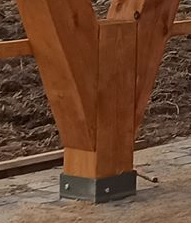 Zapytanie nr 4 (pisownia oryginalna)Proszę o określenie czy tablice informacyjną „15_1_T1_Nogat_Pogorzała_Wieś (Tablica informacyjna)” o wymiarach 160x90 cm należy zamontować do tablicy przedstawionej na rys A-9 czy na oddzielnej konstrukcji? Wyjaśnienie:Zamawiający informuje, iż tablicę informacyjną 15_1_T1_Nogat_Pogorzała_Wieś należy zamontować do tablicy przedstawionej na rys A-9 oraz dostosować wielkość tablicy z rys. A-9 do wymiarów tablicy informacyjnej 15_1_T1(160x90), przy zastosowaniu rozwiązań konstrukcyjnych przedstawionych w projekcie budowlanym.Zapytanie nr 5 (pisownia oryginalna)Czy Zamawiający dopuści do zastosowania w przedmiotowej inwestycji pływaki pomostu pływającego wykonane z polietylenu, jako rozwiązanie równoważne?Wyjaśnienie:Zamawiający informuje, iż dopuszcza do zastosowania w przedmiotowej inwestycji pływaki pomostu pływającego wykonane z polietylenu, jako rozwiązanie równoważne, pod warunkiem wykazania dokumentów potwierdzających wyporność i stabilność identyczną bądź lepszą od pływaków poliestrowych.Zapytanie nr 6 (pisownia oryginalna)Stwierdzamy brak przedmiarów. Proszę o uzupełnienieWyjaśnienie:Zamawiający informuje, iż przedmiary znajdują się w załączniku nr 1 OPZ do SWZ.Na podstawie art. 286 ust. 1 ustawy z dnia 11 września 2019 r. Prawo zamówień publicznych (Dz. U z 2021 r., poz 1129 z późn. zm.), Zamawiający dokonuje modyfikacji treści SWZ:Zamawiający zmienia termin składania ofert na: 21.01.2022 r., godz. 9:00Zamawiający zmienia termin otwarcia ofert na: 21.01.2022 r., godz. 9:30Zamawiający zmienia termin związania ofertą na: 19.02.2022 r.Zamawiający oświadcza oraz informuje, że:Niniejsze wyjaśnienia i modyfikacja stanowią integralną część SWZ i będą wiążące przy składaniu ofert.Niniejsze wyjaśnienia i modyfikacja została zamieszczona na stronie internetowej prowadzonego postępowania: https://platformazakupowa.pl/pn/miloradz…………………………….Kierownik Zamawiającego